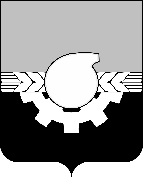 АДМИНИСТРАЦИЯ ГОРОДА КЕМЕРОВОПОСТАНОВЛЕНИЕот 27.08.2021 № 2451 Об изменении муниципального маршрута регулярных перевозок на территории города Кемерово В результате проведения обследования маршрутов регулярных перевозок на предмет необходимости установления новых маршрутов, внесения изменения в существующие маршруты и отмены маршрутов регулярных перевозок, с учетом изменения величины пассажиропотока,  в целях повышения качества транспортного обслуживания населения города Кемерово, руководствуясь Федеральным законом от 13.07.2018 № 220-ФЗ  «Об организации регулярных перевозок пассажиров и багажа автомобильным транспортом и городским наземным электрическим транспортом в Российской Федерации и о внесении изменений в отдельные законодательные акты Российской Федерации», статьей 45 Устава города Кемерово, постановлением администрации города Кемерово от 09.06.2016 № 1300 «Об утверждении документа планирования регулярных перевозок по муниципальным маршрутам регулярных перевозок на территории города Кемерово, межмуниципальным маршрутам регулярных перевозок в пригородном сообщении», постановлением администрации города Кемерово от 17.06.2016 № 1337 «Об утверждении Порядка установления, изменения, отмены муниципальных маршрутов регулярных перевозок на территории города Кемерово, межмуниципальных маршрутов регулярных перевозок в пригородном сообщении»1. Изменить муниципальный маршрут регулярных перевозок на территории города Кемерово с порядковым номером 172э «д.п. Центральный – бульвар Кедровый» согласно реестру муниципальных маршрутов регулярных перевозок на территории города Кемерово, межмуниципальных маршрутов регулярных перевозок в пригородном сообщении.1.1. Наименование маршрута регулярных перевозок с порядковым номером 172э «д.п. Центральный – бульвар Кедровый» изменить на              «д.п. Центральный – ЖК «Солнечный бульвар».1.2. 	Наименование промежуточных остановочных пунктов по маршруту     регулярных    перевозок      с       порядковым        номером     172э «д.п. Центральный – ЖК «Солнечный бульвар» установить согласно приложению № 1 к настоящему постановлению. 21.3. Наименование улиц, автомобильных дорог, по которым предполагается      движение    транспортных   средств между остановочными пунктами по маршруту регулярных перевозок с порядковым номером 172э «д.п. Центральный – ЖК «Солнечный бульвар» установить согласно приложению № 2 к настоящему постановлению.1.4.  Вид транспортного средства и классы транспортных средств, которые используются для перевозок по маршруту регулярных перевозок с порядковым номером 172э «д.п. Центральный – ЖК «Солнечный бульвар» максимальное количество транспортных средств – автобус большой класс, 3 единицы. 1.5. Протяженность маршрута регулярных перевозок с порядковым номером 172э «д.п. Центральный – ЖК «Солнечный бульвар» в одном направлении считать 15,7 км.2. Управлению транспорта и связи администрации города Кемерово                    (А.А. Ермолаев) внести изменения в реестр муниципальных маршрутов регулярных перевозок на территории города Кемерово, межмуниципальных маршрутов регулярных перевозок в пригородном сообщении.3. Комитету по работе со средствами массовой информации администрации города Кемерово (Н.Н. Горбачева) обеспечить официальное опубликование настоящего постановления.4.   Настоящее постановление вступает в силу до истечения 10 дней с момента официального опубликования.5.   Контроль за исполнением настоящего постановления возложить на первого заместителя Главы города Д.В. Анисимова.Глава города 					                    	           	И.В. Середюк3ПРИЛОЖЕНИЕ № 1       к постановлению администрации  города  Кемерово     от 27.08.2021 № 2451Наименование промежуточных остановочных пунктов по маршруту регулярных перевозок с порядковым номером 172э «д.п. Центральный – ЖК «Солнечный бульвар»В прямом направлении: д.п. Центральный, Энергосбыт,                              СКК «Октябрьский», Мост, д. Красная, ул. Крамского, по требованию,                   ТУ Лесная Поляна, просп. Весенний, ж.р. Лесная Поляна, бульвар Кедровый,                         ЖК «Солнечный бульвар». В обратном направлении: ЖК «Солнечный бульвар», бульвар Кедровый, ж.р. Лесная Поляна, просп. Весенний, ТУ Лесная Поляна, ул. Крамского,        д. Красная, Мост, СКК «Октябрьский», Энергосбыт, д.п. Центральный. 4ПРИЛОЖЕНИЕ № 2       к постановлению администрации  города  Кемерово     от 27.08.2021 № 2451Наименование улиц, автомобильных дорог,по которым предполагается движение транспортных средств между остановочными пунктами по маршруту регулярных перевозок с порядковым номером 172э «д.п. Центральный – ЖК «Солнечный бульвар»В прямом направлении: просп. Ленина, ул. Терешковой, Леснополянское шоссе, просп. Владимира Михайлова. В обратном направлении: просп. Владимира  Михайлова, Леснополянское шоссе, ул. Терешковой, просп. Ленина. 